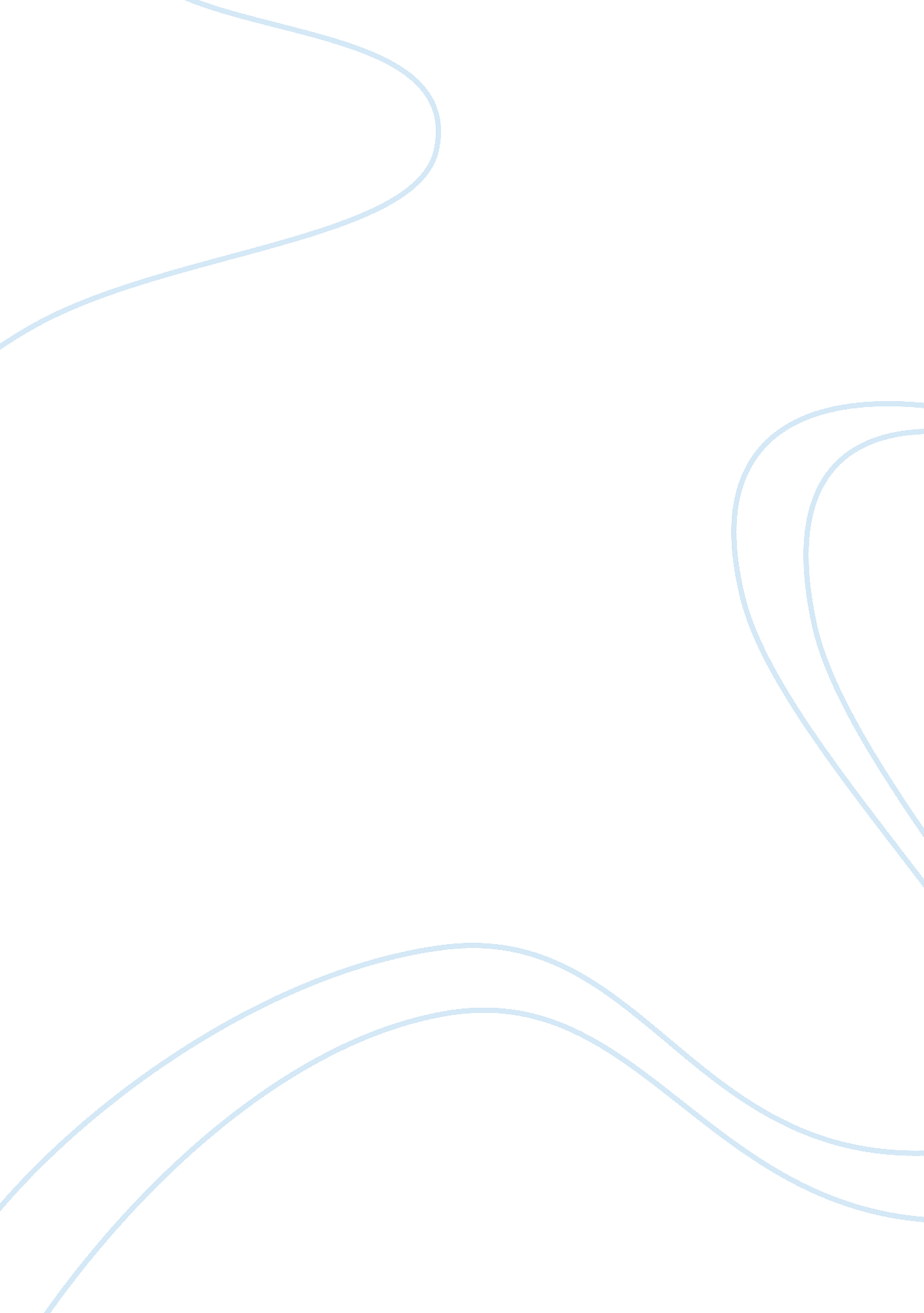 Historical background of marks and spencer essay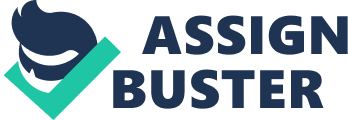 Marks & A ; Spencer Plc started in a stall in 1884 by Michael Marks in a Leeds market after which he was joined by a spouse Tom Spencer. They both had a repute of selling merely British made goods in the twentieth century, a policy discontinued in 2002. Marks & A ; Spencer Plc is seen as the British Retailer that sells apparels, gifts, place trappings and nutrient once under the name of St. Michael but rebranded as Marks & A ; Spencer in United Kingdom, Europe, Far East and the Americas. Marks & A ; Spencer Plc has made itself widely known in the UK with over 450 shops and its largest shop at Marble Arch, London. By 1975 they had moved to Europe and Canada where they are to the full established. Marks & A ; Spencer Plc which ab initio functioned under the name St Michaels had an limitless clip period on their return policy every bit long as the client could bring forth a reception, this policy was subsequently reviewed to 90 yearss in 2005 and a farther reappraisal to 35 yearss in 2009. Marks & A ; Spencer Plc returns policy is seen as the most generous on the British High Street. By the terminal of the 1990s Marks & A ; Spencer Plc had a job as their net income plunged because of the lifting cost of utilizing British Suppliers as rival retail merchants were importing their goods from lower cost states and besides because of the fact that Marks & A ; Spencer Plc did non accept other recognition cards except their shop hard currency cards amongst a host of other grounds. During their downswing period, Marks & A ; Spencer Plc refused to stir in exchanging to overseas low cost providers as it was seen as a N act which undermined a core portion of its entreaty to the populace. All these factors constituted to Marks & A ; Spencer Plc sudden slack which caught the company, its stockholders, retail shops and the general populace by surprise as non merely did their portion monetary value autumn more than two tierces of the original market monetary value so besides did their net income. In 2001 with drastic alterations in its concern focal point such as accepting other recognition cards, debut of new scope like per una, indigo etc, reengineering of its concern theoretical account and scheme, restructuring and redesigning their shop, supplying equal changing room etc, Marks & A ; Spencer Plc fought its manner back into the UK market. Beginning: hypertext transfer protocol: //corporate. marksandspencer. com/aboutus/ourhistory Undertaking 1 1. 1 Importance of external factors [ P1 ] External factor plays a really of import function in Marks & A ; Spencer Plc. No administration can get away from the external factors of a concern. It is the key that drives helps concentrate on what is most of import to research the different ways in which the concern environment might alter. These external factors are Political, Economic, Social Culture, Technological, Environment and Legal. This is known as the PESTLE ANALYSIS. The external factor helps to cognize and under analyze the political factor the company is runing in. The external factor helps to cognize the societal life manner of my client. The external factor helps to cognize the technological state of affairs I find myself hostel. The external factor helps the administration to understand the concern environment It besides helps the concern to understand the concern circle, exchange rate, economic growing rate etc. It besides helps the concern to cognize more about the legal criterion of the economic system such as wellness and safety, legislative restraints etc. It helps the concern to understand and cognize their rivals The external factor besides helps the concern to understand the societal influences such as altering civilization and demographics Business that looks on the solution of the external factors will run its concern decently. Oxbridge authors on Marks and Spencer corporate aims: Full text [ online ] hypertext transfer protocol: //www. oxbridgewriters. com/essays/marketing/marks-spencers-corporate-objectives. php [ End OF P1 ] 1. 2 The demands and outlook of stakeholders [ P2 ] A stakeholder is any individual, group or establishment that has an involvement in an activity or undertaking. This definition includes intended donees and mediators, victors and also-rans, and those involved or excluded from determination devising procedures. ( Bryson 1995 ) The stakeholders who have got an involvement in Marks and Spencer are: Their Bankss, Stockholders, Employees, Customer, Suppliers Stakeholders Needs of stakeholder Expectations Customers To supply good client services To supply low monetary value To supply good merchandise To supply local beginning of merchandise Provide community plan Customer trueness Promotion and activities Employee To supply wage rise Job keeping Job preparation To supply a comfy working environment Give fillip Provide instruction Rotation of occupation Stockholders Provide adequate communicating Addition in portion monetary values Addition in dividends To maintain them informed Good bend over Good return on investing Banks Inflow of hard currency Loan loaning Suppliers Increase in supplies Local sourcing of merchandise Turnover addition Desire to sell goods in volume at good monetary values. Beginning: By pupil from lecturer talk note Directors need to be witting of the fiscal impact on assorted stakeholders of the schemes they are pursing or be aftering to prosecute. They besides need to understand how the capableness to run into these varied outlooks could enable the success of some schemes whilst restricting the ability of an administration to win with other schemes. [ End OF P2 ] 1. 3 Major alteration taking topographic point in the external environment [ P3 ] Political state of affairs: The authorities plays a really of import function within the operation of fabricating these productions in footings of ordinance. There are possible mulcts set by the authorities on companies if they do non run into a criterion of Torahs. The alterations in Torahs and ordinance, including alterations in accounting criterions, revenue enhancement demands, ( including revenue enhancement rate, new revenue enhancement Torahs and revised revenue enhancement readings ) and environment Torahs in domestic or foreign ordinances e. tc. This jurisprudence has affected Marks and Spencer in different ways particularly in the addition in Vat. This will increase the prise of their merchandise and cut down the market sell of their merchandise. Economic state of affairs: The economic dramas another of import function in the concern. However, things changed. Most economic experts slackly define a recession as two back-to-back quarters of contraction, or negative GDP growing. Marks and Spencer s client Don t spend allot any longer alternatively there salvage their money. The on-going recession has brought down their market sale and set them in a phase of looking for a better scheme to contend the recession. Social state of affairs: Many people are practising new life styles in the economic system. The societal civilization of an environment can impact Marks and Spencer in a different ways. The authorities are cutting down medical budget. In this instance, they are seeking to educate allot of people to make exercising and those from the age of 37 to 55 will besides progressively concern with nutrition. Majority of the people are now looking after their wellness and making much exercising to reduce their organic structure down. So this has affected Marks and Spencer because they will necessitate to acquire better and fitted fabrics for their client to do certain there meets up their client outlook. Technological state of affairs: This can besides impact the concern particularly now most administration are presenting the online services, place bringing, practical gross revenues etc. This will cut down Marks and Spencer gross revenues because it will depend on how fast the administration will present a client goods that will promote the client to be more attracted to them. And even where they have alot aged ; most of the worker won t be able to run this new engineering. They will hold to travel through preparation procedure and this will be the company to pass more. Most of this engineering can be misused and might do job in the company. Environment state of affairs: Analyzing the environment is another of import manner to forestall some environmental jobs like, conditions, conveyance jobs, competitory jobs, client picks, client questions etc. Marks and Spencer ever make certain they are in the right place to supply for the client the best services of all time. Changes in conditions affect seasonal merchandises of Marks and Spencer so they ever try to happen the best schemes to do certain their goods are been sold out at a peculiar season. Legal state of affairs: This can besides impact Marks and Spencer in term of accommodation of the statute law. But the company attempt to do those alterations in a manner that their client will be retain and their services will be addition. Beginnings: Morrison, M ( 2008 ) Pestle Analysis. CIPD Factsheet. RapidBi Marks and Spencer ( 2010 ) investor s Full text [ online ] hypertext transfer protocol: //www. marksandspencer. com/ [ End OF P3 ] Undertaking 2 2. 1 The current place of Marks and Spence [ P5 ] INTERNAL EXTERNAL Merchandise: The company offer stylish, high quality, great value vesture and place merchandise, every bit good as outstanding quality nutrients. Political: This is an of import factor that drives the strategic of many organisations to alter. The alteration of fundamental law of political relations affects the strategic of an organisation. The alterations of authorities affect the strategic of organisation to alter. The displacement of political power from authorities to planetary organisation affect the organisation affects the organisation scheme. Many organisations ever try to alter their scheme to suit the political position of the economic. Staff: The company provide good staffs that help better the client services. They besides retain their staffs and supply them with preparation that will increase their services toward their client. Economic: This concerns the fiscal construction, aims and constrains place upon the administration. This relates to both the external ( that is, the degrees of net income and turnover generated and the extent to which this is feasible and able to prolong current and envisaged degrees of activity ) Market: M & A ; S have a high involvement in the market. They ever try to supply the best client service and supply the best quality merchandise that will enable them to derive competitory advantage. Social civilization: This is another of import factor that the organisations need to look into decently. The manner the people lives, outlooks, form of work, occupation, business and calling forms, alterations in forms of net incomes etc. The societal lives of most economic system alterations every twelvemonth and organisations need to put up new strategic that will suite the societal life of the economic system. Promotion: Marks and Spencer introduce a publicity to maintain their client happy and to derive more clients. Technology: This factor affects the societal, economic and concern activities. Rendering many businesss and sectors obsolete ; making new business and sectors, opening up new domains and location of activity. Organization should do certain there have the right engineering to better the organisation works. Monetary value: M & A ; S provide the best monetary value to their merchandise to derive competitory advantage. Environment: this is looking at what is go oning within the environments where M & A ; S operate. Topographic point: M & A ; S is located in a nice topographic point where their client can acquire a good auto parking and quicker manner to shop. Legal: this is looking on the alterations in the statute law and how it s impacting M & A ; S. that is, the employment, entree to stuff, quotas, resources, import/exports axations. etc. Peoples: M & A ; S besides provide the best people that will function the best client service to maintain their client happy. A good client attack is really of import in any concern environment. Marks and Spencer ( 2010 ) . Full text [ online ] hypertext transfer protocol: //corporate. marksandspencer. com/aboutus/student_info [ End OF P5 ] 2. 2 The strength and failing of MARKS and SPENCER [ P6 ] STRENGHT ? Strong balance sheet ? Increase in turnover and trading net income ? Strong hard currency flow place ? Good human resources ? Brand consciousness ? Leading premium quality nutrient retail merchant OPPORTUNITIES ? Capability to turn resources into advantages ? Market displacement to globalization ? New merchandise ? Customer demands alterations to more value for money ? Diversification ? Develop abroad supply concatenation Failing ? Percept on high monetary value ? Customer neutrality ? Environment issues ( pollution ) Menace ? New and bing rivals ? Economic recession ? New statute law volatility of natural stuff ? Coup d’etat commands ? Market displacement to globalization ? Low cost retail merchants Beginning: Marks and Spencer hypertext transfer protocol: //corporate. marksandspencer. com/home [ End OF P6 ] 2. 3 Tools used to analyze the effects of the current concern program [ P4 ] ? Ansoff growing matrix ? Value concatenation ? BCG matrix ? Core competencies ? Porter generic matrix ? Porter 5 forces ? Product life circle ? The spread analysis ? Selling Mix The Ansoff s product/market matrix Existing Product New Product Market Penetration Merchandise Development Market Development Diversification The Ansoff growing matrix can be used to place waies of Marks and Spencer strategic development. The Ansoff growing matrix provides way for strategic option available to M & A ; S in footings of merchandise and market coverage. Market incursion is the name given to a growing scheme when a concern focuses on selling bing merchandises into bing markets. And these incursions seek to accomplish increasing the market portion of current merchandise, i. e. by combination of competitory pricing schemes, advertisement, gross revenues publicity and possibly more resource dedicated to personal merchandising. This has aid Marks and Spencer to procure laterality of growing markets. It restructures Marks and Spencer market by driving out rivals and it besides increase backing of their bing client. Market development is the name given to a growing scheme where the concern seeks to sell its bing merchandises into new markets. Marks and Spencer has develop their market in so many different ways by supplying a new distribution channel, new merchandise dimensions or packaging, new geographical markets ( for illustration exporting the merchandise to new state ) , different pricing policies to pull different clients or make new market sections. Merchandise development is the name given to a growing scheme where a concern aims to present new merchandises into bing markets. Marks and Spencer brought up a scheme that may necessitate the development of new competences and requires the concern to develop modified merchandises which can appeal to bing markets. Diversification: Marks and Spencer has diversified alot to present new merchandises into new markets. Even as there are more hazards in it but they still get the right scheme to win their rival who was there before them THE FIVE FORCES MODELS Porter explains that there are five forces that determine industry attraction and long-term profitableness of M & A ; S and the nutrient retailing industry Menace of new entrants: The new entrants to an industry can raise the degree of competition. The menace of new entrants mostly depends on the barriers to entry and the market is besides sensitive to repute. The cardinal barriers to entry include ; the economic sciences of graduated table, capital investing demand, client shift cost, entree to industry distribution channels. In Marks and Spencer concern line, the menace of new entrants is easy and high but the most of import issues is to win your rivals and keep the concern. Menace of replacements: utility merchandise can take down industry attraction and profitableness because they limit the monetary value degree. The menace of utility merchandise depends on purchasers willingness to replace, the comparative monetary value and public presentation, the cost of exchanging to replace. In Marks and Spencer the menace of replacement s merchandise is low because bulk of the client who have been with them for a really long clip bask their merchandises and are still basking it. Dickering power of providers: providers are really of import in a concern. They supply the company with natural stuff and other merchandise. The cost of the point bought from provider can hold a important impact on the administration profitableness. If the provider has high bargaining power over the administration, so the theory industry is less attractive. The dickering power of provider will be high when there are many purchasers and few dominant providers, besides when there are high valued merchandise, when the provider threaten to incorporate frontward into the industry ( illustration trade name fabrication to put up their ain retail merchant mercantile establishment ) , when the purchaser does non endanger to incorporate backward into supply Dickering power of purchasers: These are people who create demand in the administration. The dickering power of purchaser is greater when there are few dominant purchasers and many Sellerss, when the merchandise are standardised, when the industry is non a cardinal provision group for purchaser. In Marks and Spencer, the bargaining powers of purchasers are non great Intensity of Competition: This will depend on the construction of the industry cost, the construction of competition, grade of distinction, exchanging cost, strategic object, exist barriers. There are alot of rival environing Markss and Spencer but their client still remain with them because of their old clip being. All plants above beginnings: Porter, M. E. ( 2008 ) How competitory forces that shape scheme, Harvard concern reappraisal, p86-104. [ End OF P4 ] Undertaking 3 3. 1 The modeling tools to develop strategic option are [ P7-8 ] ? Ansoff growing matrix ? Value concatenation ? BCG matrix ? Core competencies ? Porter generic matrix ? Porter 5 forces ? Product life circle ? The spread analysis ? Selling Mix POTER GENERIC MATRIX Micheal porter suggested four generic concern schemes that could be adopted in order to derive competitory advantage. Differentiation Focus Differentiation Cost focal point Cost leading Narrow Broad Scope of concern activities Strategy Differentiation: This scheme involves choosing one or more standards used by purchaser in a market-and so positioning the concern unambiguously to run into those standards. This scheme is normally associated with bear downing a premium monetary value for the product- frequently to reflect the higher production costs and excess value-added characteristics provided for the consumer. Differentiation is about bear downing a premium monetary value that more than covers the extra production cost, and giving client clear grounds to prefer the merchandise over other, less differentiated merchandises. The Price of Marks and Spencer merchandises are inexpensive comparison to Tesco and Asda that have really inexpensive monetary values on the merchandise. But yet Marks and Spencer client still remains because to the quality of their merchandises. Strategy-cost leading: with this scheme, the aim is to go the lowest-cost manufacturer in the industry. Many ( possibly all ) market sections in the industry are supplied with the accent placed minimising costs. If the achieved merchandising monetary value can at least equal ( or near ) the norm for the market, so the lowest-cost manufacturer will ( in theory ) enjoy the best net incomes. This scheme is normally associated with large-scale concerns offering standard merchandise with comparatively small distinction that is absolutely acceptable to the bulk of client. M & A ; S by inexpensive product/ vesture line and sell in a inexpensive monetary value to run into rivals. Strategy- distinction focal point: in the distinction focal point, a concern aims to distinguish with merely one or a little figure of mark market sections. The particular client demands of the section mean that there are chances to supply merchandises that are clearly different signifier rivals who may be aiming a broader group of client. The of import issue for any concern following this scheme to guarantee that client truly do hold different demands and wants. Marks and Spencer besides deal on the older market ( 45-65 of age ) which makes them different from other retail merchant stores like Tesco and Asda. They besides used their brad to run into the demands of the olds. Strategy-cost focal point: Here a concern seeks a lower-cost advantage in merely on a little figure of market sections. The merchandise will be basic- possibly a similar merchandise to the higher-priced and featured market leader, but acceptable to sufficient consumer. Such merchandises are frequently called me excessively The Micheal Porter generic schemes are been used in many administrations including Marks and Spencer, either go the lowest cost retail merchant or different merchandise and services in such a manner that its valued by client to the extent that they will pay a premium monetary value. By Appling this strength in either a wide or narrow range, the four generic schemes result: distinction focal point, distinction, cost focal point, cost leading. Mark and Spencer nucleus merchandises are nutrients and vesture and it implement a focal point generic scheme as it concentrate distinction from Tesco, Asda, BHS, Top store etc. Beginning: Porter, M. E. ( 2008 ) How competitory forces that shape scheme, Harvard concern reappraisal Selling Mix The selling mix is really of import in an administration. This is the elements that are associated with the merchandise ( s ) that affect whether the consumer decide to purchase or non. They are four chief factors that will make up one’s mind if a consumer wants to purchase or non. Monetary values: Marks and Spencer charges premium monetary values through its distinction scheme. Merchandise: Marks and Spencer markets its merchandise based on superior quality and dependability. Topographic point: Mark and Spencer merchandises are sold through its big Numberss of shops in metropolis and town Centres. M & A ; S has besides expanded in gross revenues and distribution channels through cyberspace via it website ( online shopping ) Promotion: M & A ; S integrated selling communicating is delivered through media in assorted signifier, advertisement, Television, national newspaper and magazines every bit good as web site [ End OF P7-8 ] 3. 2 Option to organize the footing of future administration scheme [ P9 ] Having analyse this theoretical accounts one which I believe would be able to assist the company will be The Ansoff s product/market matrix Existing Product New Product Marks and Spencer Market Penetration Marks and Spencer Merchandise Development Marks and Spencer Market Development Marks and Spencer Diversification The Ansoff growing matrix can be used to place waies of Marks and Spencer strategic development. The Ansoff growing matrix provides way for strategic option available to M & A ; S in footings of merchandise and market coverage. Under the market incursion, M & A ; S supply a good and choice service that has driven the administration into a big market incursion. Marks and Spencer now introduce a merchandise development by increasing the quality of their merchandises and developing their merchandise to enable them to develop their market. The market developments have besides encouraged Markss and Spence to use the right staff with the right skills that will assist make the company objectives and accomplish the administration ends. Marks and Spencer variegation has besides help the administration in different ways. They started with fabrics, and travel to nutrients and drinks. The variegation has besides enabled the administration to stand up to their pess once more and force frontward to derive their ends. I will to the full urge the Ansoff matrix for Markss and Spencer as they have been utilizing it already in deriving in market incursion and development. [ End OF P9 ] 3. 3 Stakeholder function [ P10 ] A stakeholder is any individual or establishment that has an involvement in an activity or undertaking. This definition includes intended donees and mediators, victors and also-rans, and those involved or excluded from determination devising procedures. There are different ways in which stakeholder function can be used to derive an apprehension of stakeholder influence. The attack to stakeholder function here identifies stakeholder outlooks and powers and helps in understanding political rarenesss. The stakeholders who have got an involvement in Marks and Spencer are: Their Bankss, Stockholders, Employees, Customer, Suppliers Degree of involvement ( A ) Meet their demands Increase their attempt Increase their degree of involvement ( B ) Key participants Educate them on the company Engage and update the regularly Involve them in determination devising ( D ) Least of import Keep informed Try to pass on Let them cognize of any alteration ( C ) Engagement Show consideration. Keep informed Participate in the company Try to increase the degree of involvement. Beginning: computed by pupil from talk note Stakeholder function might assist in understanding better some of the undermentioned issues: In finding intent and scheme, which stakeholder outlooks need to be most considered? Whether the existent degrees of involvement and power of stakeholders decently reflect the corporate administration model within which the organisation is runing. Who the key blockers and facilitators of a scheme are likely to be and how this could be responded to- for illustration, in term of instruction. Whether shifting of certain stakeholder is desirable and/or executable. This could be to decrease the influence of a cardinal participant or, in certain cases, to guarantee that the cardinal participants who will defend the scheme. Beginning: Bryson, J. M ( 2004 ) Stakeholder Identification and Analysis techniques. Minnesota. Rouledge [ End OF P10 ] Undertaking 4A 4. 1 Criteria for reexamining a scheme are: [ P11 ] ? Feasibility ? Suitability ? Acceptability ? Cost effectivity ? Interest of other stakeholder ? Customer ? Rivals ? Nature of the merchandise and services Customers: The clients of Marks and Spencer are really of import to the administration. M & A ; S clients find it difficult to shop at another retail store because of the old clip relationship with the administration. Customer satisfaction is really of import to the administration and M & A ; S ever make certain that they provide the best client services to their client particularly the aged. Interest of other stakeholder: the stakeholder is another of import scheme M & A ; S love to utilize. The involvement of their interest holders is how to develop and program for the administration growing. They love to remain near the interest holders, give them the right information at that place necessitate to cognize and provides them with updated about the running of the administration. Rivals: Marks and Spencer love to look at their rival so as to acquire the scheme they are utilizing and seek to supply a better scheme to over shadow their rival scheme. Rivals have been a large issue for Marks and Spencer and the ever try to do their merchandises as cheap like their rival to pull more client and to maintain the ain client happy with no complains. Nature of the merchandise and services: The nature of the merchandise and services is ever at a high degree because they provide good quality merchandises to their client to demo a distinction between them and other rivals. They services they provide to the client are really much gratifying because they are ever at that place to assist u out and demo u the best merchandise U demands to hold. The scheme program for MARKS and SPENCER ARE [ continuance of P11 ] PRESS RELEASE EXTRACT: 29 MARCH 2001 Beginning: From Marks and Spencer s Website 15/04/2002 Plan 1, TOTAL FOCUS ON UK RETAIL 100 % Own Trade name: The company will return to selling merely ain trade name merchandises and trade names sole to Markss and Spencer so it can vouch clients the quality, value and service they have come to anticipate. Central to the recovery program is the bringing of important betterment in merchandise entreaty, handiness and value thereby reconstructing the relationship with nucleus Markss and Spencer client. IMPROVED SEGMENTATION OF Clothing: Marks and Spencer will concentrate foremost on recovering the trueness of nucleus client, who prefers classically fashionable apparels. This is the precedence. The company has programs to recover the assurance of its client in the quality and tantrum of its vesture. It will sharpen monetary value by rebalancing the monetary value architecture, widening the scope of entry-price ware and pass oning this clearly to clients. BUILD ON SUCCESS IN FOOD: Marks and Spencer a nutrient continues to execute good and has earned clients trust for supplying quality, invention and convenience. The concern is a cardinal platform for future growing and the company is sing chances to spread out its range through new locations and merchandising channels. DEVELOP HIGH-GROWTH AREAS OF HOME AND BEAUTY: the place concern is turning strongly, with place trappingss and endow the fastest turning merchandise countries. Beauty, albeit comparatively little, is besides turning quickly. Both of these countries offer promising chances for development and will be expected. ACCELERATE STORE RENEWAL PROGRAMME: Mark and Spencer will speed up the rollout of the successful elements of its new construct format under a program to renovate more shops faster and at lower cost. Two tierces of its retail infinite ( 120 shops ) will be completed by the terminal of the coming fiscal twelvemonth, profiting the bulk of Marks and Spencer s clients. MORE Intensive Use OF SPACE: Selling infinite will be reallocated to higher growing merchandise countries to maximize returns per square pes. In entire, 600, 000 sq foot will be reallocated within the twelvemonth to countries such as the new vesture scope supplied by George Davies, Home, 50 new Beauty stores, and 30 new java stores. IMPROVE THE SUPPLY CHAIN: The Company continues to see significant benefits from the reconfiguration of the supply base, being shown in a vesture primary border that is lifting strongly. The precedences now are to extinguish duplicate and increase transparence. By re-establishing closer working relationships with its supply spouses, historically and alone strength, Markss and Spencer will accomplish farther betterments in quality, value, merchandise entreaty, and handiness. Fiscal Services: Plans for the hereafter include developing the Marks and Spencer store card as an indispensable spouse to the growing of retail gross revenues ; a stronger presence for fiscal services in shops ; continued growing of the recognition concern ; and faster rates of growing of non-credit countries, which may affect conveying in external spouses. Plan 2 VALUE REALISATIONS AND CLOSURE OF LOSS-MAKING BUSINESSES In order to concentrate all its attempts on the recovery of the UK concern, Marks and Spencer intends to deprive or shut non-core concerns and assets, capable to audience with its employees. International: The Company intends to shut its loss-making concern in Continental Europe, impacting some 3, 350 occupations, capable to audience. It besides intends to dispose of its two profitable US concerns, Brooks Brothers and King Super Markets. These operations do non supply an appropriate platform for future international enlargement by Marks and Spencer. The company s 10 shops in Hong Kong will be sold to go a franchise. Our franchise concern, crossing 30 states and runing with appropriate formats and strong local spouses, continue to be successful. The company s concern in the Republic of Ireland is besides turning fast and profitable. Marks and Spencer remains steadfastly committed to these concerns, recognizing the importance longer term of international development. Plan 3 CHANGE THE CAPITAL STRUCTURE Property: To cut down the dilution from the comparatively low returns from belongings investing, Marks and Spencer intend to let go of value from about half of its extended belongings portfolio ownership of shops in premier locations will be retained to keep maximal operational flexibleness every bit good as capturing future additions in capital value. Improve Capital Structure: To make a more efficient capital construction and better the potency for a faster rate of net incomes growing Marks and Spencer intends to return 2 billion to stockholders by the terminal of March 2002. Following the return of hard currency to stockholders, Marks and Spencer will retain the fiscal strength and flexibleness to fund future growing. Beginning: hypertext transfer protocol: //www. examstutor. com/business/resources/companyprofiles/marksandspencer/strategyinsight. php [ End OF P11 ] 4. 2 Concept a scheme program that include resource deduction [ P12 ] Current important issues impacting M & A ; S include political issues, rivals, client, societal factors, legal alterations, market portion alterations, environmental issues, civilization e. t. c. their rival is one of the large issues impacting them. Organization like Tesco and Asda provide a inexpensive merchandises and services to enable the win the bulk clients but M & A ; S ever used the better schemes to over shadow them. Besides the political alterations have affected Marks and Spencer in term of addition in VAT rate, occupation film editing, decrease of budget e. t. c. the awards of most goods are increasing and client find it difficult to pass more. Where do we desire to travel ( objectives? ) Here Marks and Spencer have to look at puting the right aim to enable them to run into their vision. Cost of natural stuff: Nowadays the cost of cotton has gone up so the monetary values of most goods have besides addition and it will impact the organisation. Cost decrease major with three old ages: To enable Marks and Spencer to derive a high market portion, they have to cut down their cost so even if they add the VAT it won t have an consequence in their net income. How do we acquire there ( scheme ) Marks and Spencer have to acquire the right people to put the right scheme for the organisation to turn more. This has to make with the cost decrease procedure, 50 % off gross revenues, good client services. e. tc. Which manner is the best possible agencies ( tactics ) Marks and Spencer used good scheme like the improved in cleavage of vesture, 100 % ain trade name, construct on success in nutrients, develop high growing countries of place and beauty, more intensive usage of infinites, improved their supply chain. e. tc. These tactics has aid M & A ; S to work toward accomplishing the organisation aims. Activities and action plan/ execution ( activities ) Marks and Spencer fist twelvemonth program is to entire focal point on the UK retail, their 2nd programs is to value realisation and closing of loss-making concern, and the 3rd twelvemonth is to alter the capital construction. Activities/Years Year 1 Year 2 Year 3 Entire focal point on UK retail. Value realisation and closing of loss-making concern. Change the capital constructions. Beginning: computed by pupil from talk note How will we supervise the procedure ( command? ) Marks and spacer have to look toward accomplishing their aim and deriving market monetary value by looking at the resources which are Physical Resources: The physical resource is ever the company repute. The physical resources help the organisation to stand and turn bit by bit. The physical resource can be the company equipments, vehicle, edifice, repute. Etc. Marks and Spencer should do certain that their physical resources are ever available. If they fail to supply their physical resources, this may impact the company noncurrent assets of the organisation. Fiscal Resources: This is really of import. Resources Mark and Spencer should look into and supply the best quality goods. The fiscal resources have conveying down allot of companies and most company ever seek to maintain up with their fiscal resources. Mark and Spencer should look at the cost of preparation, redundancy costs, resettlement costs, new edifices, and renovation of bing edifice. The company that fails to look into the above reference before taking action might stop up losing their market portion. Human Resources: Marks and Spencer have to be cognizant of their human resource to enable them accomplish the aim and supply the best client serves. Marks and Spencer have to look at their restricting, interviewing, hiring, redundancies, preparation, lay off, keeping, and client wellness and safety. If there fail to look into the followers, the company might neglect to accomplish their ends and may lose allot of client. Beginning: hypertext transfer protocol: //corporate. marksandspencer. com/aboutus/student_info [ End OF P12 ] 4. 3 The impact of the scheme and aims on the concern programs: [ P13 ] Ethical: M & A ; S has different cultural workers from different background. So communicating between the workers and client might be abit difficult for some of the workers and this has affected them. Cultural: the civilization of M & A ; S like flexible working hours, back uping working parents, gives advice e. t. c. has affected them in some countries where they are short of short of staffs, The administration demand to use people to cover up the infinite of staffs that are on prenatal leave to supply better and speedy services. Environmental: The environment for illustration the recession, addition in VAT, cut of budgets, cuts of occupations has put Marks and Spencer into working toward happening the right scheme for the present economic system. The on-going recession has brought down their market sale and set them in a phase of looking for a better scheme to contend the recession. Sociable: The societal civilization of an environment has affect Marks and Spencer in a different ways. The authorities are cutting down medical budget. In this instance, they are seeking to educate allot of people to make exercising and those from the age of 37 to 55 will besides progressively concern with nutrition. Majority of the people are now looking after their wellness and making much exercising to reduce their organic structure down. So this has affected Marks and Spencer because they will necessitate to acquire better and fitted fabrics for their client to do certain there meets up their client outlook. Businesss: These include other small new retail concern that is developing. The rate of rivals is increasing and it s impacting the administration. Beginning: hypertext transfer protocol: //corporate. marksandspencer. com/aboutus/student_info [ End OF P13 ] 5. 1 The appropriate vision and mission statement of the administration are: [ P14 ] Marks and Spencer have over 600 shops located throughout the UK, runing from big out of town and flagship shops of over 100, 000sq ft. merely nutrient shops of around 7000 sq foot. A vision statement is sometime called a image of the organisation in the hereafter but it s so much more than that. The vision statement is the organisation inspiration, the model for all the organisation strategic planning. The vision statements answer the inquiry, where do we desire to travel? The Mission statement is the indispensable intent of the organisation, refering peculiarly why it is in being, the nature of the concern it is in, and the client it seeks to function and fulfill. A scheme is the mean by which organisation meet, or seek to run into, aims. There can be a scheme for each merchandise or services, and an overall scheme for the organisation. THE VISION OF MARKS AND SPENCER To be the criterion against which all other are measured THE MISSION To do inspirational quality accessible to all THE VALUE Quality, value, services, invention and trust Marks and Spencer besides outlines its corporate societal duty in its mission statement and see the demands of other stakeholder excessively. They want to go on its distinction scheme by presenting freshness, quality and invention. Beginning: hypertext transfer protocol: //corporate. marksandspencer. com/aboutus/student_info [ End OF P14 ] 5. 2 Aims of Marks and Spencer [ P15 ] Net income maximization: maximising net income this is really of import in every concern administration. Marks and Spencer provide the right scheme to maximize the net income of the company. Net income maximization can be achieved where the distinction between the entire gross earned by the concern from selling its merchandise and the entire cost of the merchandise is the greatest. Increase gross revenues: This is another of import aim that besides leads the administration toward accomplishing its aims. Every administration employs the right people with the right accomplishments to supply the right scheme to increase their gross revenues. Market Leadership: this is what most administrations want to accomplish. Mark and Spencer have set up the right scheme and have employed the right people to enable them to be the leader in the market. Growth: Growth is another of import aim for an administration. Administration without any growing will ever stay in the same topographic point and will someday neutralize. The directors of Marks and Spencer ever make certain they provide the right scheme that will enable the administration to turn into a adulthood phase. Offering high quality service: M & A ; S offer really high quality goods and services that will do their client happy. Customer satisfactions are really of import to an administration to enable them to accomplish their aims. Wagess to stockholder: M & A ; S besides give wages to their stockholders and supply them with information to maintain them updated. Purposes and aims of all concern are to assist them to accomplish and make their marks and to do their concern successful. M & A ; S purpose to set their client foremost in anything they do. They besides provide a high quality goods and services that will do their client happy. Beginning: hypertext transfer protocol: //corporate. marksandspencer. com/aboutus/student_info [ End OF P15 ] 5. 3 Measures of measuring a strategic program of Marks and Spencer [ P16 ] The administration has objective which are accomplishable Marks and Spencer has set up a large program that will enable them accomplish their aim. They started with 100 % ain trade name, betterment of cleavage of vesture, construct on success in nutrient, develop high-growth countries of place and beauty, accelerate shop reclamation programme, more intensive usage of their infinite, better the supply concatenation and fiscal service. All the above reference was achieve and Marks and Spencer has been successful since 2002. Is the program working within the budget? Mark and Spencer have ever set up their programs together with their budget. The administration makes sure their programs run into up with their annual budget. They direction of the administration works toward puting up their annual programs and do certain that the administration work within their annual budget to enable them make their aims. Make the program considered the stakeholder demand ( internal, connected, and external interest holders? ) The stakeholders of Marks and Spencer are really of import to the company. The stakeholders are ever updated about any program that is traveling to take topographic point. Their stakeholders will be informed both the internal, connected, and external stakeholders of the administration. And the administration will anticipate to hear from them before taking any farther actions on their programs. This will maintain their stakeholders happy with their programs and how they are running the administration. Does the program have room for eventualities? Marks and Spencer s program are ever in action. Management make certain their programs are good set and taking into action to better the administration growing. M & A ; S Corporate Profile ( online ) available at hypertext transfer protocol: //corporate. marksandspencer. com/aboutus/student_info [ End OF P16 ] Undertaking 6a 6. 1 Agenda for implementing a scheme program for Marks and Spencer [ P17 ] Gantt chart Activities/Years Year 1 Year 2 Year 3 Plan 1 Entire focal point on UK retail. Plan 2 Value realisation and closing of loss-making concern. Plan 3 Change the capital constructions. Beginning: computed by pupil from talk note On their first program, Marks and Spencer want to concentrate on the UK retail so ask to develop those countries that need to be better to derive more market portion and this will travel through the first twelvemonth, 2nd twelvemonth and so into the 3rd twelvemonth to do certain that their retail shop are really much improved. On their 2nd program, Marks and Spencer want to value realisation and shut down all their loss devising concern so as to enable the company to stand strong and concentrate on the net income devising concern. The program will take consequence on the 2nd twelvemonth so as to assist them in the development of their retails shop and other net income devising concern. On their 3rd program, Marks and Spencer want to alter their capital construction. To make a more efficient capital construction and better the potency for a faster rate of net incomes growing Marks and Spencer intends to return 2 billion to stockholders by the terminal of March 2002. Following the return of hard currency to stockholders, Marks and Spencer will retain the fiscal strength and flexibleness to fund future growing. [ End OF P17 ] Undertaking 6b 6. 2 Marks and Spencer airing of information about the specific program to stakeholders [ P18 ] 1. Attending meetings 2. Report 3. Public relation activities 4. Organisation intelligence select 5. Conferences 6. News release ( Articles ) 7. Social net working site 8. Ad 9. Annual study 10. Notices boards 11. Web site. Attending meetings: Meetings are one of the easiest ways of go throughing information to their stakeholders. Marks and Spencer send messages to their stakeholder through their media informing them about their oncoming meetings. Their meetings are been held and the directions will now inform their stakeholders the administration betterment and purpose. Web Site: The administration web site is another manner of go throughing information to their stakeholders. If the administration wants to portion information, they merely updated their web site and past all information they want to portion to their stockholder. The web site is another easy manner of sharing information to the administration stakeholders. Notices board: There notices board can be another manner of sharing information with their stakeholders. The notices board is ever updated with the administration purpose, past intelligence, consequences, public position, Job vacancy, administration development, administration thoughts toward assisting their stakeholders. e. t. c. This can be portion with both the internal, connected, and external stakeholders. Annual Report: Marks and Spencer one-year study is another agency of go throughing or sharing information to both their stakeholders and the populace. Their one-year study ever comes out stoping of the twelvemonth which includes the administration budget, plans, development, net income & A ; loss. tc. The one-year studies are ever used to direct information to their stakeholders updating them about the administration activities. Conferences: The administration conference is been held to portion information with their stakeholders, their staffs, the populace, their directions. Marks and Spencer conference provide them with adequate thoughts about the countries the administration needs to better on. It besides helps the direction base on balls information to their stakeholders about their development procedure and their annual budgets. This will enable the administration to be in a good relationship with their stakeholders and staffs. [ End OF P18 ] Undertaking 6c 6. 3 System for supervising the scheme programs for Marks and Spencer [ P19 ] Systems for monitoring Wayss of monitoring Human resources direction system? Absentees ? Labour turnover ? Complains ? Training ? Motivation ? Recruitment and choices. Information engineering system? Tracking systems ? Software s to proctors consumer public presentations ? Web sites ? Tele conferences ? Video conferences ? Phone careers ? CCTV systems. Marketing system? Marketing researched system ? Marketing intelligent analytical support system ? Marketing information system ? Environment monitoring Quality control system? Merely in clip system ? First in foremost out system ? Last in first out system ? International criterion administration Fiscal system? Financial planning records ? Accounting records ? Internal control system ? Program income ? Wages and rewards ? Recording budgets ? Banks statements ? Payroll records. These above scheme are usage to proctors M & A ; S systems. These have helped the company to understand and cognize how to command their administration. [ End OF P19 ] 